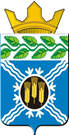 РОССИЙСКАЯ ФЕДЕРАЦИЯКЕМЕРОВСКАЯ ОБЛАСТЬ-КУЗБАСССОВЕТ НАРОДНЫХ ДЕПУТАТОВКРАПИВИНСКОГО МУНИЦИПАЛЬНОГО ОКРУГАПЕРВОГО СОЗЫВАРЕШЕНИЕот 28.01.2020 № 67пгт. КрапивинскийО создании административной комиссии Крапивинского муниципального округаВ целях реализации Закона Кемеровской области от 08.07.2010 N90-ОЗ "О наделении органов местного самоуправления отдельными государственными полномочиями в сфере создания и функционирования административных комиссий" и руководствуясь Законом Кемеровской области от 16.06.2006 N89-ОЗ "Об административных правонарушениях в Кемеровской области", на основании Закона Кемеровской области - Кузбасса от 05.08.2019 N 68-ОЗ "О преобразовании муниципальных образований" Совет народных депутатов Крапивинского муниципального округа:РЕШИЛ:1. Создать административную комиссию Крапивинского муниципального округа.2. Утвердить Положение об административной комиссии Крапивинского муниципального округа, согласно приложению к настоящему решению.3. Решения Крапивинского районного Совета народных депутатов №02-389 от 31.01.2011г. «О создании административной комиссии Крапивинского муниципального района»; Совета народных депутатов Крапивинского муниципального района № 103 от 26.03.2018г. «О внесении изменений в решение Крапивинского районного Совета народных депутатов от 31.01.2011 №02-389 «О создании административной комиссии Крапивинского муниципального района» считать утратившими силу.4. Настоящее решение распространяется на правоотношения, возникшие с 20.01.2020.	5. Опубликовать настоящее решение в Крапивинской районной газете «Тайдонские родники» и разместить на официальном сайте администрации Крапивинского муниципального округа в информационно-телекоммуникационной сети «Интернет» (krapivino.ru).	6. Настоящее решение вступает в силу после его официального опубликования.	7. Контроль над исполнением настоящего решения возложить на председателя Совета народных депутатов Крапивинского муниципального округа С.А. Исапову, заместителя главы Крапивинского муниципального округа Е.А. Слонова.Приложение к решениюСовета народных депутатовКрапивинского муниципального округаот 28.01.2020 N 67ПОЛОЖЕНИЕОБ АДМИНИСТРАТИВНОЙ КОМИССИИКРАПИВИНСКОГО МУНИЦИПАЛЬНОГО ОКРУГА1. Общие положения1.1. Административная комиссия Крапивинского муниципального округа (далее - административная комиссия) является постоянно действующим коллегиальным органом, уполномоченным рассматривать дела об административных правонарушениях, отнесенные к ее компетенции Законом Кемеровской области от 16.06.2006 N 89-ОЗ "Об административных правонарушениях в Кемеровской области".1.2. Административная комиссия создается в соответствии с Федеральным законом от 06.10.1999 N 184-ФЗ "Об общих принципах организации законодательных (представительных) и исполнительных органов государственной власти субъектов Российской Федерации", Федеральным законом от 06.10.2003 N 131-ФЗ "Об общих принципах организации местного самоуправления в Российской Федерации", Кодексом Российской Федерации об административных правонарушениях, Законом Кемеровской области от 16.06.2006 N 89-ОЗ "Об административных правонарушениях в Кемеровской области", Законом Кемеровской области от 08.07.2010 N 90-ОЗ "О наделении органов местного самоуправления отдельными государственными полномочиями в сфере создания и функционирования административных комиссий".1.3. Административная комиссия в своей деятельности руководствуется Конституцией Российской Федерации, федеральным законодательством, нормативными правовыми актами Кемеровской области - Кузбасса и настоящим Положением.1.4. Задачами административной комиссии является всестороннее, полное, объективное и своевременное выяснение обстоятельств каждого дела об административном правонарушении, предусмотренного Законом Кемеровской области от 16.06.2006 N 89-ОЗ "Об административных правонарушениях в Кемеровской области", разрешение его в соответствии с действующим законодательством, обеспечение исполнения вынесенного постановления (определения), а также выявление причин и условий, способствующих совершению административных правонарушений.Административная комиссия осуществляет свою деятельность на основе принципов законности, равенства юридических и физических лиц перед законом, презумпции невиновности.1.5. Административная комиссия имеет круглую печать, содержащую ее полное наименование, и бланки со своим наименованием. Административная комиссия не является юридическим лицом.2. Порядок создания административной комиссии2.1. Административная комиссия создается на основании решения Совета народных депутатов Крапивинского муниципального округа.2.2. Административная комиссия действует в пределах границ Крапивинского муниципального округа.2.3. Административная комиссия формируется на неограниченный срок.3. Состав административной комиссии3.1. Численный и персональный состав административной комиссии утверждается постановлением администрации Крапивинского муниципального округа с учетом требований, установленных законодательством. В состав административной комиссии входят: руководители и специалисты структурных подразделений администрации Крапивинского муниципального округа, представители органов государственной власти Кемеровской области - Кузбасса, правоохранительных органов, общественных организаций по согласованию.Включение в состав административной комиссии осуществляется после получения письменного согласия кандидата, выдвинутого на вхождение в состав административной комиссии.3.2. Состав административной комиссии должен составлять нечетное число членов. Срок полномочий членов административной комиссии неограничен.3.3. Административная комиссия создается в составе председателя, заместителя председателя, секретаря и других членов комиссии.3.4. Председатель, заместитель председателя, члены комиссии осуществляют свои полномочия без дополнительной платы.3.5. Секретарь административной комиссии является муниципальным служащим, замещающим должность муниципальной службы в муниципальном образовании, либо работником муниципального учреждения и имеет юридическое образование.3.6. Члены административной комиссии выполняют свои полномочия без отрыва от основной трудовой деятельности.3.7. Административная комиссия правомочна начать свою работу, если в ее состав назначено не менее двух третей от установленной численности членов комиссии.3.8. Полномочия административной комиссии предыдущего состава прекращаются со дня назначения не менее двух третей от установленного числа членов нового состава административной комиссии.3.9. В случае преобразования муниципального образования административная комиссия прекращает осуществление своих полномочий со дня формирования административной комиссии вновь образованного муниципального образования.3.10. Одно и то же лицо может быть назначено членом административной комиссии неограниченное число раз.4. Требования, предъявляемые к членамадминистративной комиссии4.1. Членами административной комиссии могут быть дееспособные граждане Российской Федерации, проживающие на территории Крапивинского муниципального округа, не имеющие непогашенной судимости, достигшие возраста 21 года и имеющие высшее или среднее профессиональное образование.4.2. Кандидаты для включения в состав административной комиссии представляют в орган местного самоуправления:копию паспорта;копию документа об образовании;характеристику с места работы, службы или учебы.5. Полномочия председателя и заместителя председателяадминистративной комиссии5.1. Председатель административной комиссии возглавляет административную комиссию, руководит ее деятельностью.В целях обеспечения деятельности административной комиссии председатель административной комиссии:1) планирует работу административной комиссии;2) распределяет между членами административной комиссии обязанности по предварительной подготовке к рассмотрению на заседаниях административной комиссии дел об административных правонарушениях;3) руководит подготовкой заседаний административной комиссии и созывает их;4) председательствует на заседаниях административной комиссии;5) подписывает постановления (определения), принимаемые административной комиссией, а также протоколы заседаний административной комиссии;6) направляет от имени административной комиссии в Администрацию Кемеровской области - Кузбасса предложения по организации деятельности административной комиссии.5.2. Заместитель председателя административной комиссии выполняет поручения председателя административной комиссии, а также исполняет обязанности председателя административной комиссии в его отсутствие.5.3. Председатель, заместитель председателя административной комиссии не вправе каким-либо образом ограничивать процессуальную самостоятельность и независимость членов административной комиссии при рассмотрении конкретных дел об административных правонарушениях.6. Полномочия секретаря административной комиссии6.1. Секретарь административной комиссии осуществляет организационное и техническое обеспечение деятельности административной комиссии, в том числе:1) подготовку заседаний административной комиссии;2) прием и регистрацию поступающих в административную комиссию материалов и документов, а также их подготовку для рассмотрения на заседании административной комиссии;3) текущее делопроизводство, отвечает за учет и сохранность документов административной комиссии;4) своевременно, не позднее чем за два дня, извещает членов административной комиссии, а также всех участников производства по делам об административных правонарушениях о времени и месте проведения заседания административной комиссии;5) ведет и подписывает протоколы заседаний административной комиссии;6) осуществляет проверку правильности и полноты оформления дел;7) предоставляет проекты постановлений (определений), выносимых административной комиссией, а также справочные материалы членам административной комиссии;8) осуществляет контроль за соблюдением сроков при производстве по делам об административных правонарушениях, установленных действующим законодательством;9) вручает копию постановления (определения) по делу об административном правонарушении под расписку физическому лицу, или законному представителю физического лица, или законному представителю юридического лица, в отношении которых оно вынесено, а также потерпевшему по его просьбе либо высылает указанным лицам в течение трех дней со дня его вынесения;10) вносит в постановление по делу об административном правонарушении отметку о дне вступления его в законную силу;11) осуществляет контроль и учет исполнения вынесенных административной комиссией постановлений по делам об административных правонарушениях;12) направляет постановление по делу об административном правонарушении в орган, должностному лицу, уполномоченным приводить его в исполнение;13) выполняет поручения председателя административной комиссии.6.2. Секретарь административной комиссии уполномочен составлять протоколы об административных правонарушениях, предусмотренных Законом Кемеровской области от 16.06.2006 N 89-ОЗ "Об административных правонарушениях в Кемеровской области" (далее – Закон КО №89-ОЗ) и Кодексом Российской Федерации об административных правонарушениях.Перечень должностных лиц, уполномоченных составлять протоколы об административных правонарушениях, предусмотренных                        Законом КО N89-ОЗ, утверждается постановлением администрации Крапивинского муниципального округа.6.3. На период отсутствия секретаря административной комиссии его обязанности возлагаются на одного из членов административной комиссии по решению председателя.7. Полномочия членов административной комиссии7.1. Члены административной комиссии при рассмотрении дел об административных правонарушениях имеют равные процессуальные права и несут равные процессуальные обязанности.7.2. Члены административной комиссии вправе:1) знакомиться с материалами дел об административных правонарушениях до начала заседания административной комиссии;2) задавать вопросы участникам производства по делу об административном правонарушении;3) участвовать в исследовании доказательств по делу об административном правонарушении;4) участвовать в принятии решений административной комиссии;5) осуществлять иные действия, предусмотренные действующим законодательством.7.3. Члены административной комиссии обязаны:1) постоянно участвовать в заседаниях административной комиссии;2) по поручению председателя административной комиссии участвовать в предварительной подготовке к рассмотрению на заседаниях административной комиссии дел об административных правонарушениях;3) не разглашать сведения конфиденциального характера, ставшие им известными в связи с рассмотрением дел об административных правонарушениях;4) соблюдать требования действующего законодательства при рассмотрении дел об административных правонарушениях.7.4. Член комиссии, составивший протокол об административном правонарушении, не вправе принимать участие в его рассмотрении.8. Организация работы административной комиссии8.1. Дела об административных правонарушениях рассматриваются административной комиссией на заседаниях, которые проводятся с периодичностью, обеспечивающей соблюдение сроков рассмотрения дел об административных правонарушениях.Порядок рассмотрения дел об административных правонарушениях, подведомственных административным комиссиям, устанавливается Кодексом Российской Федерации об административных правонарушениях, Законом Кемеровской области от 16.06.2006 N 89-ОЗ "Об административных правонарушениях в Кемеровской области".8.2. Административная комиссия правомочна рассматривать дела об административных правонарушениях, если на заседании присутствует не менее половины от установленной численности ее состава.8.3. Решения административной комиссии принимаются простым большинством голосов членов комиссии, присутствующих на заседании.Члены административной комиссии не вправе воздерживаться при голосовании или уклоняться от голосования в ходе рассмотрения дела об административном правонарушении.8.4. Дела рассматриваются персонально по каждому лицу, в отношении которого ведется дело об административном правонарушении.8.5. Заседание административной комиссии ведет председательствующий в соответствии с требованиями действующего законодательства.8.6. Председательствующий в заседании вправе поручить члену административной комиссии, секретарю административной комиссии выполнение отдельных функций, предусмотренных законодательством, при рассмотрении дела об административном правонарушении.8.7. Голосование в заседаниях административной комиссии открытое.8.8. Перед началом голосования председательствующий на заседании оглашает проекты решений по вопросам, поставленным на голосование, в порядке их поступления.8.9. Обсуждение и голосование по принимаемому постановлению или определению по делу об административном правонарушении проводятся административной комиссией в отсутствие физического лица, или законного представителя физического лица, или законного представителя юридического лица, в отношении которых ведется производство по делу об административном правонарушении, а также иных лиц, участвующих в рассмотрении дела.8.10. Постановления и определения по делам об административных правонарушениях принимаются простым большинством голосов присутствующих на заседании членов административной комиссии.8.11. При решении вопросов на заседании административной комиссии каждый член административной комиссии обладает одним голосом.8.12. При равенстве голосов голос председательствующего на заседании административной комиссии является решающим.8.13. После окончания подсчета голосов председательствующий в заседании административной комиссии объявляет членам административной комиссии результаты голосования по поставленным на голосование вопросам.8.14. При несогласии с принятым решением член административной комиссии вправе подготовить письменные возражения, которые приобщаются к материалам дела.8.15. Протокол о рассмотрении дела об административном правонарушении подписывается председательствующим на заседании административной комиссии и секретарем административной комиссии.8.16. Дела об административных правонарушениях хранятся секретарем административной комиссии пять лет с момента обращения к исполнению вступившего в законную силу постановления по делу об административном правонарушении или вступления в законную силу постановления о прекращении производства по делу.8.17. Протокол о рассмотрении дела об административном правонарушении и иные материалы дела представляются для ознакомления прокурору, иным лицам в установленном действующим законодательством порядке.8.18. Для рассмотрения наиболее важных неотложных вопросов по инициативе одного из членов административной комиссии председателем комиссии может быть созвано внеочередное заседание административной комиссии.8.19. Извещение членов административной комиссии, заинтересованных лиц о причине созыва внеочередного заседания административной комиссии, о времени и месте его проведения по поручению председателя комиссии осуществляется секретарем административной комиссии.9. Досрочное прекращение полномочий членаадминистративной комиссии9.1. Полномочия члена административной комиссии могут быть прекращены досрочно на основании постановления администрации Крапивинского муниципального округа:1) при подаче членом административной комиссии заявления в письменной форме о сложении своих полномочий;2) при вступлении в законную силу обвинительного приговора суда в отношении члена административной комиссии;3) при вступлении в законную силу решения суда о признании члена административной комиссии недееспособным, ограниченно дееспособным, безвестно отсутствующим или умершим;4) в случае смерти члена административной комиссии;5) в случае пропуска членом административной комиссии более чем половины заседаний административной комиссии в течение квартала без уважительных причин;6) при смене места жительства за пределы Крапивинского муниципального округа;7) в иных случаях в соответствии с действующим законодательством.9.2. В случае досрочного прекращения полномочий члена административной комиссии назначение нового члена административной комиссии осуществляется в порядке, определенном настоящим положением.9.3. Не допускается досрочное прекращение полномочий членов административной комиссии в связи с высказыванием ими собственного мнения или выражением своей позиции при рассмотрении дел об административных правонарушениях на заседаниях административной комиссии.10. Организация делопроизводства административной комиссии10.1. Дела об административных правонарушениях, иная переписка по ним принимаются и хранятся секретарем административной комиссии либо членами административной комиссии, его замещающими, до окончания сроков хранения.10.2. Вскрытие корреспонденции, направленной в адрес административной комиссии, осуществляется секретарем административной комиссии либо лицом, его замещающим.10.3. Учет и регистрацию документов по делам об административных правонарушениях осуществляет секретарь административной комиссии.10.4. Дела об административных правонарушениях, а также электронно-вычислительная техника (компьютеры) с электронными базами учета административных правонарушений и лиц, их совершивших, должны находиться в месте (комнате, кабинете), исключающем несанкционированный доступ и ознакомление с ними лиц, не являющихся членами административной комиссии.10.5. Порядок учета, регистрации корреспонденции, формы учета, в том числе книг, журналов и иной документации, определяются муниципальными правовыми актами.ПредседательСовета народных депутатовКрапивинского муниципального округаС.А. ИсаповаГлаваКрапивинского муниципального районаТ.И. Климина